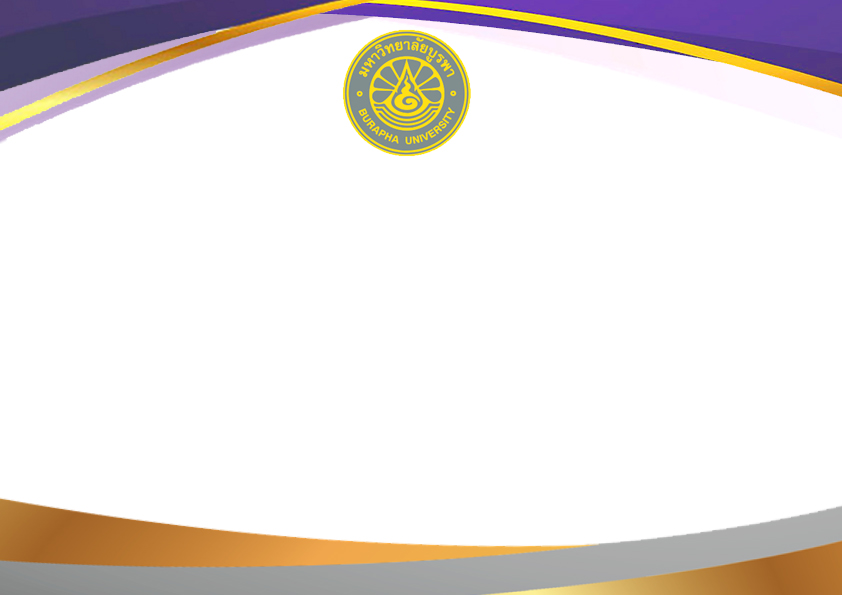 มหาวิทยาลัยบูรพา(ผู้ช่วยศาสตราจารย์วิชุดา  จันทร์ข้างแรม)คณบดีคณะวิทยาศาสตร์และสังคมศาสตร์